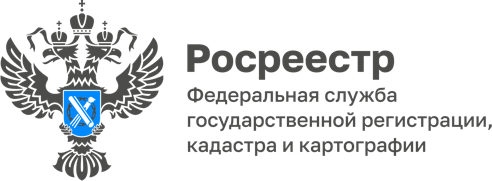 06.06.2022Порядок предоставления услуг Росреестра в электронном виде Предоставление услуг Росреестра в электронном виде позволяет осуществлять государственный кадастровый учет и (или) государственную регистрацию прав в форме электронных документов, электронных образов документов.В форме электронного документа посредством использования личного кабинета могут быть представлены:1) заявление о государственном кадастровом учете в связи с изменением основных сведений об объекте недвижимости;2) заявление о государственном кадастровом учете и государственной регистрации права собственности на созданный или реконструированный объект индивидуального жилищного строительства, садовый дом;3) заявление о государственном кадастровом учете и государственной регистрации прав в отношении земельного участка или земельных участков, образуемых путем перераспределения земель или земельного участка, находящихся в государственной или муниципальной собственности, и земельного участка, находящегося в частной собственности, на основании решения об утверждении схемы расположения земельного участка или согласия органа государственной власти либо органа местного самоуправления на заключение соглашения о перераспределении земельных участков в соответствии с утвержденным проектом межевания территории;4) заявление о государственном кадастровом учете и государственной регистрации прав в случае образования двух и более земельных участков в результате раздела земельного участка, а также образования земельного участка в результате объединения с другими земельными участками;5) заявление о внесении в Единый государственный реестр недвижимости сведений о ранее учтенном объекте недвижимости;Посредством использования личного кабинета правообладатель объекта недвижимости вправе представить в форме электронного документа в орган регистрации прав заявление о государственной регистрации прав, возникающих, изменяющихся, прекращающихся или переходящих к другому лицу на основании сделки, заключенной в отношении объекта недвижимости, принадлежащего данному правообладателю. Органы государственной власти и органы местного самоуправления представляют заявления о государственном кадастровом учете и (или) государственной регистрации прав и прилагаемые к ним документы в орган регистрации прав только в форме электронных документов в порядке, установленном пунктом 2 части 1 статьи 427 ГК РФ.В случае представления заявления о государственном кадастровом учете и (или) государственной регистрации прав и прилагаемых к нему документов посредством отправления в электронной форме такие заявление и документы представляются путем заполнения формы заявления, размещенной на едином портале, официальном сайте, с прикреплением соответствующих документов. Форма заявления о государственном кадастровом учете и (или) государственной регистрации прав и требования к его заполнению, а также требования к формату такого заявления и представляемых с ним документов в электронной форме утверждаются органом нормативно-правового регулирования.Согласно п. 7 ст. 21 Федерального закона «О государственной регистрации недвижимости» в случае представления для осуществления государственного кадастрового учета и (или) государственной регистрации прав документов в форме электронных документов, электронных образов документов такие документы представляются:1) в форме электронных документов, если настоящим Федеральным законом предусмотрено, что такие документы при их представлении в форме документов на бумажном носителе должны быть представлены в подлиннике, в том числе если такие документы выражают содержание нотариально удостоверенной сделки, за исключением случаев, предусмотренных частью 11 настоящей статьи.Документы, необходимые для осуществления государственного кадастрового учета и (или) государственной регистрации прав и представляемые в форме электронных документов, должны соответствовать требованиям, установленным законодательством Российской Федерации, и подписываться усиленной квалифицированной электронной подписью уполномоченных на то лиц, сторон договора или определенных законодательством РФ должностных лиц в установленных законодательством РФ случаях. Документы, необходимые для осуществления государственного кадастрового учета и (или) государственной регистрации прав и представляемые в форме электронных образов документов, должны быть подписаны усиленной квалифицированной электронной подписью лиц, подписавших такие документы на бумажном носителе, или лиц, которые в соответствии с нормативными правовыми актами РФ уполномочены заверять копии таких документов в форме документов на бумажном носителе. Сформированный комплект документов, необходимых для осуществления государственного кадастрового учета и (или) государственной регистрации прав и представляемых в форме электронных документов, электронных образов документов, должен быть подписан усиленной квалифицированной электронной подписью заявителя. Электронные образы документов, необходимых для осуществления государственного кадастрового учета и (или) государственной регистрации прав, заверенные усиленной квалифицированной электронной подписью уполномоченного должностного лица кредитной организации, могут быть представлены в орган регистрации прав с использованием информационных технологий взаимодействия кредитной организации с органом регистрации прав в соответствии со статьей 18 настоящего Федерального закона в случае, если факт издания (принятия), подлинность и достоверность таких документов (в том числе содержащихся в них сведений) могут быть проверены органом регистрации прав. «Заявитель не теряет времени на визит в офис, а может получить услугу, находясь дома или на работе. Заполнить форму запроса на портале Росреестра можно всего за несколько минут», - отметила Елена Ковальчук, заместитель руководителя Управления Росреестра по Томской области.Начальник Асиновского межмуниципального отдела                                                      Управления Росреестра по Томской областиЛюдмила Елькина